Vilniaus rajono savivaldybės administracija kartu su partneriais įgyvendina 3 metus truksiantį projektą "Kompleksinės paslaugos Vilniaus rajono šeimoms" bendrai finansuojamą Europos Sąjungos socialinio fondo lėšomis. KVIEČIAME NEMOKAMAI PASINAUDOTI ŠIOMIS PASLAUGOMIS:Pozityvios tėvystės mokymai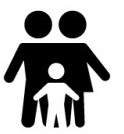 Mokymai šeimoms norinčioms tobulinti tėvystės įgūdžius, siekiant išugdyti geriausias tėvų ir vaikų savybes bei padėti jiems atskleisti savo gebėjimus ir galimybes. Tai 4 grupiniai užsiėmimai, (1 grupinio susitikimo trukmė – 3 valandos). Mokymai vyksta- Nemenčinėje Piliakalnio g. 84., arba Vilniuje, Kalvarijų g. 131. Psichologo konsultacijosTeikiamos individualios ir individualios šeimos konsultacijos.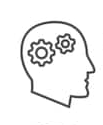 Kalvarijų g. 131, Vilniaus m., (įėjimas iš P. Lukšio gatvės)Mokyklos g. 64. Geisiškiųk.Vilniaus r. Bendruomeniniai šeimos namai. A2 korpusas. 5 kab. Sporto g. 3. Riešės k. Vilniaus r. 3 kab. Dvaro g. 27. Pikeliškių k. Vilniaus r. Mediacijos paslauga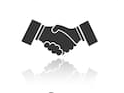 Mediacija – taikus ginčų sprendimo būdas, teikiamas neteisminiam civilinių ginčų taikinamajam tarpininkavimui, siekiant taikaus ginčų, tarpusavio konfliktų sprendimo.Vaikų priežiūros paslauga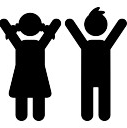 Vaikų priežiūros paslauga – norintiems dalyvauti projekto veiklose, tačiau neturintiems kur palikti savo mažamečių vaikų. Vaikų amžius -  nuo 3 iki 7 metų, paslauga teikiama ne ilgiau kaip 4 valandas.Dėl registracijos ir išsamesnės informacijos maloniai kviečiame susisiekti su Vilniaus rajono bendruomeninių šeimos namų koordinatore Egle, adresu:  Mokyklos g. 64. Geisiškių k. el paštu bsnkoordinatore@gmail.com  tel. +370 686 85697. Jums bus suteikta visa reikiama informacija apie vykdomas partnerių paslaugas.Visas naujienas galite rasti facebook puslapyje - “Kompleksinės paslaugos Vilniaus rajono šeimoms“Projekto vykdytojas:         Partneriai: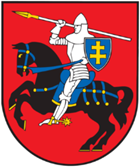 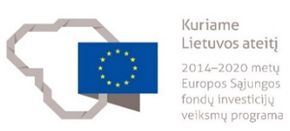 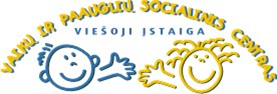 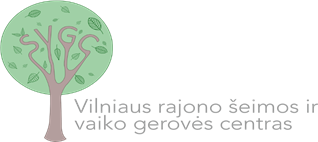 